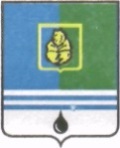    РЕШЕНИЕДУМЫ ГОРОДА КОГАЛЫМАХанты-Мансийского автономного округа - ЮгрыОт «___»_______________20___г.                                                   №_______ ДУМЫ ГОРОДА КОГАЛЫМДУМЫ ГОРОДА автономного округа - От «___»____________20___г.                                             О внесении изменений в решение Думы города Когалымаот 24.03.2008 №221-ГДВ соответствии со статьей 68 Федерального закона от 06.10.2003                 №131-ФЗ «Об общих принципах организации местного самоуправления в Российской Федерации», Уставом города Когалыма, Дума города Когалыма РЕШИЛА:1. Внести в решение Думы города Когалыма от 24.03.2008 №221-ГД «Об утверждении Положения о порядке участия города Когалыма в межмуниципальном сотрудничестве» (далее – решение) следующие изменения:в подпункте 2 пункта 1.3 раздела 1;  подпункте 1 пункта 3.4, подпунктах 1, 2, 4 пункта 3.5 раздела 3 приложения к решению слово «закрытое» заменить словом «непубличное» в соответствующих падежах.2. Опубликовать настоящее решение в газете «Когалымский вестник».проект вносится Думой города КогалымаПредседательГлаваДумы города Когалымагорода Когалыма___________ А.Ю.Говорищева____________  Н.Н.Пальчиков